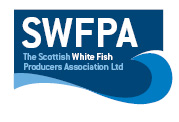 Creel PositionsCreel Position Info56 29.804N 02 20.210W
56 29.033N 02 16.964W
56 26.245N 02 19.763W
56 27.262N 02 32.680WDate22.05.2019Vessel Name & Reg NoVenture, AH 36Skipper Namen/aSkipper Email Addressn/aSkipper Mobile Non/a